Year Group: Year 1Strand: NumbersTopic: Place valueLearning Objective: Begin to partition two-digit numbers into tens and onesStrategy 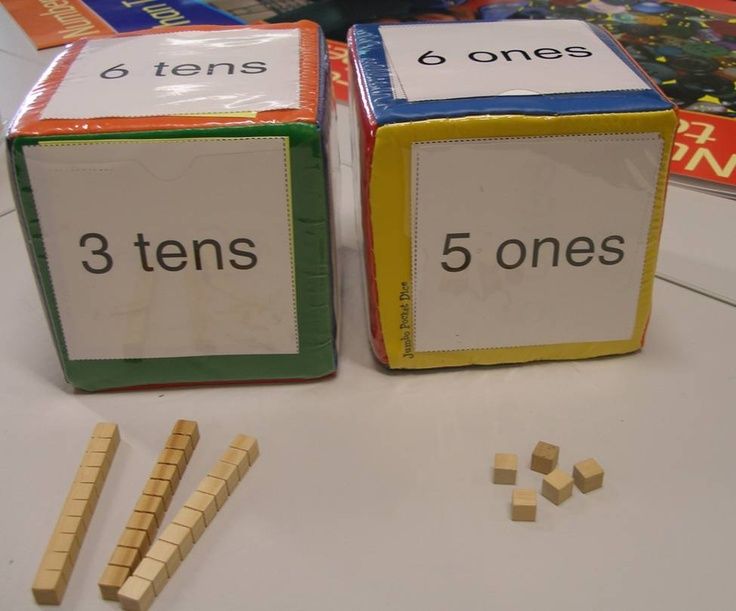 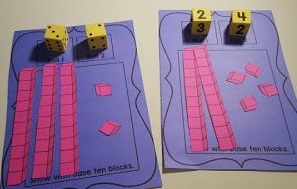 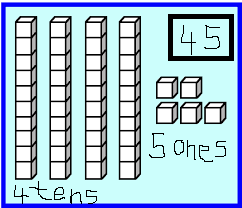 Partitioning:Extra Worksheets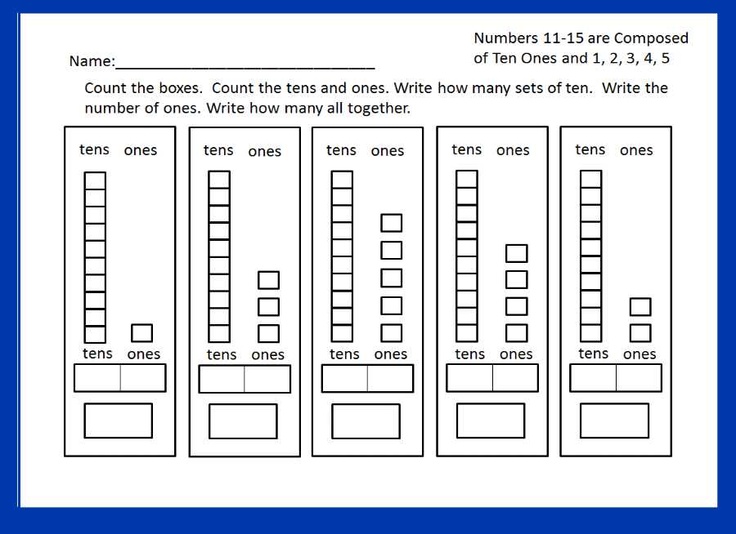 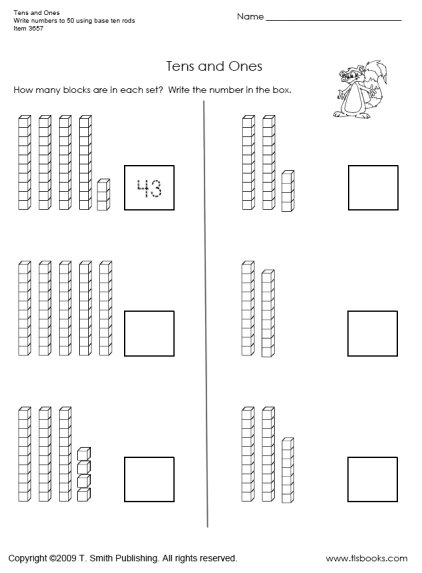 TensOnes454512122828